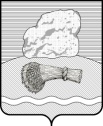 РОССИЙСКАЯ ФЕДЕРАЦИЯКалужская областьДуминичский районАдминистрация сельского поселения«ДЕРЕВНЯ ДУМИНИЧИ» ПОСТАНОВЛЕНИЕ«27» февраля  2019 года                                                                                      № 12   О внесении сведений в ФИАСВ  соответствии с п.21 ст.14  Федерального закона от 06.10.2003 №131-ФЗ «Об общих принципах организации местного самоуправления в Российской Федерации», руководствуясь Федеральным законом от 28.12.2013  № 443-ФЗ " О федеральной информационной адресной системе и о внесении изменений в Федеральный закон " Об общих принципах организации местного самоуправления в Российской Федерации",  Постановлением  Правительства Российской Федерации от 22.05.2015 №492 «О составе сведений об адресах, размещаемых в государственном адресном реестре, порядке межведомственного информационного взаимодействия при ведении государственного адресного реестра, о внесении изменений и признании утратившими силу некоторых актов Правительства Российской Федерации» ПОСТАНОВЛЯЕТ:1. В результате проведенной инвентаризации утвердить отсутствующие адресные объекты на территории сельского поселения «Деревня Думиничи» в Федеральной информационной адресной системе:1.1. Объект недвижимости – нежилое здание –хозблок - с кадастровым номером 40:05:121401:760:адрес объекта: Российская Федерация, Калужская область, Думиничский муниципальный район, сельское поселение «Деревня Думиничи», деревня Думиничи, улица Полевая, строение 12а1.2. Объект недвижимости – нежилое здание – здание складского помещения – с кадастровым номером 40:05:120101:239:     адрес объекта: Российская Федерация, Калужская область, Думиничский муниципальный район, сельское поселение «Деревня Думиничи», деревня Ломенка, строение 13.1.3. Объект недвижимости – нежилое здание – материальный склад – с кадастровым номером 40:05:120301:50:     адрес объекта: Российская Федерация, Калужская область, Думиничский муниципальный район, сельское поселение «Деревня Думиничи», деревня Ломенка, строение 14.1.4. Объект недвижимости – нежилое – сооружение плотины – с кадастровым номером 40:05:122201:152:     адрес объекта: Российская Федерация, Калужская область, Думиничский муниципальный район, сельское поселение «Деревня Думиничи», деревня Хотисино, сооружение 22.1.5. Объект недвижимости – нежилое – артезианская скважина железобетонной конструкции глубиной 72 п.м. – с кадастровым номером 40:05:122201:155:      адрес объекта: Российская Федерация, Калужская область, Думиничский муниципальный район, сельское поселение «Деревня Думиничи», деревня Поляки, сооружение 48.1.6. Объект недвижимости – нежилое – водонапорная башня Рожновского металлической конструкции высотой 12 м. – с кадастровым номером 40:05:122201:154:     адрес объекта: Российская Федерация, Калужская область, Думиничский муниципальный район, сельское поселение «Деревня Думиничи», деревня Поляки, сооружение 49.1.7. Объект недвижимости – нежилое здание – картофелехранилище -  с кадастровым номером 40:05:121401:521:    адрес объекта: Российская Федерация, Калужская область, Думиничский муниципальный район, сельское поселение «Деревня Думиничи», деревня Думиничи, строение 1.1.8.  Объект недвижимости – нежилое здание – здание мельницы -  с кадастровым номером 40:05:100107:91:    адрес объекта: Российская Федерация, Калужская область, Думиничский муниципальный район, сельское поселение «Деревня Думиничи», деревня Думиничи, строение 2.1.9. Объект недвижимости – нежилое здание – ферма КРС - с кадастровым номером 40:05:100207:437:     адрес объекта: Российская Федерация, Калужская область, Думиничский муниципальный район, сельское поселение «Деревня Думиничи», деревня Думиничи, строение 3.2. Настоящее постановление вступает в силу с момента подписания.3. Контроль за исполнением настоящего постановления оставляю за собой.Глава администрации                                                                      Г.Н.Чухонцева